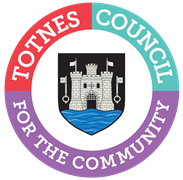 MINUTES FOR THE PLANNING COMMITTEEMONDAY 17TH JULY 2023 IN THE GUILDHALLPresent: Councillors T Bennett (Chair), G Allen (from 1840), L Auletta, S Collinson (from 1835), T Cooper, J Cummings, J Hodgson and L Smallridge (from 1840).In Attendance: Four members of the public, Cllr Beavis, S Halliday (Governance and Projects Manager).1.	WELCOME AND APOLOGIES FOR ABSENCE	To receive apologies and to confirm that any absence has the approval of the Council.Cllr Bennett read out a statement about how the meeting would be conducted and recorded. There were no apologies.The Committee will adjourn Standing Orders for the following items:PUBLIC QUESTION TIMEA member of the public asked if the Committee had received a response to the questions it raised during the Carless presentation for application 4021/21/VAR at the May committee meeting. Councillors confirmed that they have, and it was agreed to email the response to the member of the public as well as posting it on the Town Council website. The member of the public mentioned further concerns about the application and it was suggested that they register their comments via the South Hams District Council planning website.The Committee reconvened Standing Orders.2.	CONFIRMATION OF MINUTES	To approve the minutes of 19th June 2023 and update on any matters arising. The minutes were approved as an accurate record of proceedings. 3.	PLANNING APPLICATIONSTo make recommendations on the following planning applications:Note: Cllrs Allen and Hodgson observes and do not vote on any applications which would potentially be discussed at a Development Management Committee meeting at SHDC.3a.  1811/23/FUL – Replacement of single storey conservatory with traditional building. China Blue Devon Ltd, Station Road, Totnes, TQ9 5JR. Support. However, the Committee would not wish to see any external lighting without an amended application.3b.  1670/23/HHO – Householder application for replacement of all existing doors and windows. 7 Grove Mews, Totnes, TQ9 5GT. Cllr Cummings declared a personal interest. Object. The Committee would wish to see painted timber as per the existing windows, not the introduction of UPVC windows so close to the conservation area.3c.  2127/23/LBC – Listed building consent for hidden roof access velux. Flat 5 Pomeroy House, Bridgetown, Totnes, TQ9 5BA. Support in principle, but the Committee is concerned about the lack of detail about the interior of the roof space and any historic features and would welcome heritage officer comment on any internal impact.  4.	GREAT WESTERN RAILWAY TICKET OFICE CONSULTATIONTo consider the Great Western Railway consultation on changes to ticket offices and any response (consultation closes 26th July 2023).  The Committee discussed the impacts of ticket office closure to various user groups, the negative impacts of the office’s loss and also the potential positives of more staff presence on the platform. It was AGREED that Cllr Bennett would draft up a response to the consultation and circulate to the Committee for comments and agreement outside of the Committee.5.	TRAFFIC AND TRANSPORT FORUMTo consider any recommendations from the Traffic and Transport Forum Steering Group held on 24th May 2023. The Committee suspended Standing Orders to enable an update and comments with the Chair of the Traffic and Transport Forum.The Chair of the Traffic and Transport Forum explained how he saw his role with the group and outlined some of the work that is ongoing. Councillors thanked the Chair and the Sustainability Officer for their work, and highlighted the good work done on the hot spots map, the problem with the lack of dropped kerbs in the town for mobility scooter users, and the hope that neighbouring parishes will get more involved with the meetings.The Committee reconvened Standing Orders.Noted. There were no recommendations.6.	DATE OF NEXT MEETINGS	To note the date of the next meeting of the Planning Committee – Monday 18th September 2023 at 6.30pm in the Guildhall, with a provisional date of 21st August 2023 (if required). Noted. Sara HallidayGovernance and Projects ManagerJuly 2023